Муниципальное бюджетное образовательное учреждение«Центр развития ребенка – детский сад №1 «Ручеек»Муниципального образования г-к АнапаДидактическая кукла «Веселая умная обезьянка»Авторы: Малышева И. Ю.,Бочкова Н.В. воспитателиДидактическая кукла"Веселая умная обезьянка"Авторы: Малышева Ирина Юрьевна,  Бочкова Наталья Витальевна воспитатели МБДОУ ЦРР – д/с №1 «Ручеек»Описание куклы «Веселая умная обезьянка»: состоит из 9 подвижных (крутящихся) кубиков (7/7см.), закрепленных в деревянной рамке. Сверху прикреплена голова обезьянки, по бокам ручки, снизу каркаса приделаны ножки.Цели применения в воспитательно – образовательном процессе:	Данная разработка создавалась с целью раскрытия опыта использования авторских наглядно-игровых пособий на занятиях по формированию связной речи. Кукла «Веселая умная обезьянка» знакомит ребенка с изменениями, происходящими в природе и жизни людей в разное время года; используется при формировании элементарных математических представлений, в коммуникации, музыкальном и физическом развитии.	Дидактическая кукла ориентирована на дошкольников 3-6 лет. Может использоваться на подгрупповых и индивидуальных занятиях по ознакомлению с окружающим миром, на коррекционных занятиях учителей-логопедов и дефектологов. 	На кубиках схематично отражены основные особенности («Название сезона», «Погода», «Растительный мир», «Животный мир», «Сезонная одежда», «Спортивные человечки», «Деятельность человека», наглядные музыкальные инструменты и многое другое.) Кукла  «Веселая умная обезьянка» многофункциональна:• работа с использованием всех кубов пособия: рассказывание по готовому плану – схеме, поиск несоответствий данному в задании времени года, самостоятельный отбор картинок для описания, сравнительные рассказы о сезонных изменениях. • работа по одному из кубов позволяет составлять рассказы по узким темам: «Приспособления животных к сезонным изменениям в природе», «Жизнь растений». 	Инновационный характер пособия заключается в целесообразном слиянии наглядности (С. Л. Рубинштейн, А. М. Леушина, Л. В. Эльконин, плана высказывания (Л. С. Выготский) и практических действий. Действуя с ним, дети получают возможность использовать три сенсорных канала (кинестетический, визуальный, аудиальный). Данное пособие индивидуализирует коррекционный процесс: позволяет учитывать индивидуальные особенности ребенка в области познания. Используемые в пособии приемы мнемотехники ориентированы на наглядно – образное мышление детей дошкольного возраста. 	Авторское наглядно – игровое пособие обладает целым рядом несомненных достоинств, позволяющих широко применять данный материал как в практике педагога, так и в семье:• доступность переводит учебную ситуацию в план знакомой и любимой игры, поддерживает положительный эмоциональный фон на занятиях; • вариативность использования позволяет индивидуально подойти к особенностям восприятия разных детей, осуществить ненавязчивое повторение и закрепление нужных учебных навыков;• богатство лексического содержания игр создаёт необходимую базу для развития языкового вкуса и чутья, обогащения картины мира и развития мышления воспитанников;• высокий уровень оформления наглядно - игрового пособия стимулирует процесс освоения языкового материала, способствует развитию эстетического вкуса и творческого мышления. • Наглядные пособия – это бесценный источник знаний для детей. Ребенок учится сравнивать, находить закономерности. У него развивается наблюдательность, связная речь, интерес к окружающему миру. Дидактические игры с использованием наглядно – игрового пособия куклы «Веселая умная обезьянка»«Составление описательного рассказа по опорным картинкам»Цель: дать детям представления об особенностях климатической зоны проживания, упражнять в умении рассказывать о временах года с использованием наглядных пособий связно, в логической последовательности, формировать представления о причинно-следственных связях и закономерностях в явлениях природы. Ход игры: Воспитатель предлагает детям прослушать рассказ о сезоне, по ходу рассказа обращая их внимание на картинки-схемы. После прослушивания предлагает детям объяснить, что обозначает каждая картинка. После декодирования дети составляют рассказ по цепочке, самостоятельно. Примерные образцы описательных рассказов с опорой на пособие «Круглый год»«Весна»Наступила весна. Весной солнце начинает припекать. На улицах капель. Бегут ручейки, по которым дети пускают кораблики. На деревьях набухают почки, а потом появляются листочки. Расцветают тюльпаны, нарциссы и ещё много разных цветов. Весной прилетают птицы: грачи, ласточки, соловьи. Птицы весной вьют гнезда. Люди надевают весеннюю одежду: легкие куртки, вязаные шапки, резиновые сапоги. Начинаются полевые работы: люди сажают на огородах овощи. Мне нравится весна, потому что весной красиво! «Зима»Наступила зима. Зимой день становится короче, а ночь длиннее. Дуют холодные ветры, метут метели. Зимой деревья стоят голые, только зеленеют ели. В лесу жизнь не замирает. Дикие животные охотятся, но медведь и еж впадают в спячку. Люди надевают теплую зимнюю одежду: шубы, валенки, меховые шапки, варежки. «Осень»Наступила осень. Выделяют три периода осени: ранняя (кое-где появляются первые желтые листья, золотая осень (все деревья стоят в золотых нарядах, еще тепло, ярко светит солнце, поздняя осень (пасмурно, листья с деревьев облетели, льют холодные нудные дожди). Осенью небо покрыто тяжелыми тучами, идут холодные моросящие дожди. Листья желтеют и облетают. Созревают овощи и фрукты. Звери готовятся к зиме: делают запасы на зиму, меняют шубку. Птицы улетают в теплые края. Пропадают насекомые. Люди надевают осеннюю одежду: куртки, вязаные шапки, резиновые сапоги, перчатки. В лесу люди собирают грибы, делают домашние заготовки (компоты, варенье, соленья) .«Лето»Наступило лето. Ярко светит солнце, жарко, идут теплые дожди. Всюду зеленая трава, много цветов. На деревьях зеленые листья. В лесу много ягод и грибов: земляника, черника, малина; сыроежки, подберезовики… Летают бабочки, стрекозы, много жуков. Весело поют птицы. Люди носят сарафаны, шорты. Купаются в речке. Играют в песочнице, катаются на велосипедах. Хорошо летом! «Что изменилось?»Проводится после беседы об особенностях какого-либо времени года.Цель: активизация памяти и речи ребенка, обогащение словарного запаса. Воспитатель переворачивает один или несколько кубиков. Задача детей, угадать, что изменилось и доказать, почему эта картинка не подходит к заданному времени года. «Когда это бывает? »Цель: Варианты игры зависят от коррекционных целей (развитие зрительного или слухового внимания). В кабинете расставлены сюжетные картины, отражающие времена года. Ход игры: В первом варианте педагог закрывает смайликом первую картинку с названием сезона. Глядя на оставшиеся пять кубиков, дети должны догадаться, какое время года загадано и подойти к сюжетной картине, изображающей данный сезон. Рассказать, по каким признакам они выбрали эту картину. 	Во втором варианте ведущим является ребенок. Сидя за ширмой, он описывает признаки сезона, опираясь на мнемотехническое пособие. Задача игроков – найти сюжетную картину с изображением загаданного времени года, ориентируясь на услышанное описание. «Составление описательно-повествовательных (творческих) рассказов по заданной теме». Самый сложный тип связных высказываний, требующий синтеза всех ранее усвоенных знаний. Рассказ составляется по узкой теме.Цель: уточнение и расширение словаря по теме «Времена года». Развитие связной речи, обучение составлению описательно-повествовательных рассказов о временах года (о сезонных изменениях в животном и растительном мире) .Ход игры: Педагог предлагает детям начало истории: Однажды холодной, вьюжной зимой в берлоге родился маленький медвежонок. Всю зиму он грелся около своей мамы, а с первыми лучами солнца… Задача детей, составить рассказ о приключения маленького медвежонка по плану: Летом в лесу. Подготовка к зиме. Опять в берлогу. «Мои комнатные растения»Цель: расширять представления детей о комнатных растениях. Закреплять умение за ними ухаживать.Материалы: подобрать картинки с видами комнатных растений.Ход игры: дети сидят на стульях, расставленных полукругом. Рассматривая картинки на дидактической кукле, воспитатель задает вопросы:Какие листья у каждого растения?В какое время года оно цветет?Как ухаживать за растениями?Есть ли у кого дома домашнее растение? Какое?«Какое животное лишнее?Цель: расширять представление о домашних (диких) животных.  Их значимость в жизни человека.Материалы: карточки с домашними (дикими) животными.Ход игры: поставить в два кубика домашних животных, а в третий дикое животное. Какое животное лишнее? Почему?Дидактическая игра «Мое эмоциональное настроение»Цель: выявить настроение ребенка. С каким настроением он пришел в садик. Корректировать плохое настояние ребенка.Материалы: карточки с различными видами эмоций.Ход игры: ребенок подходит к карточкам, выбирает ту эмоцию, которая похожа на его настояния в данный момент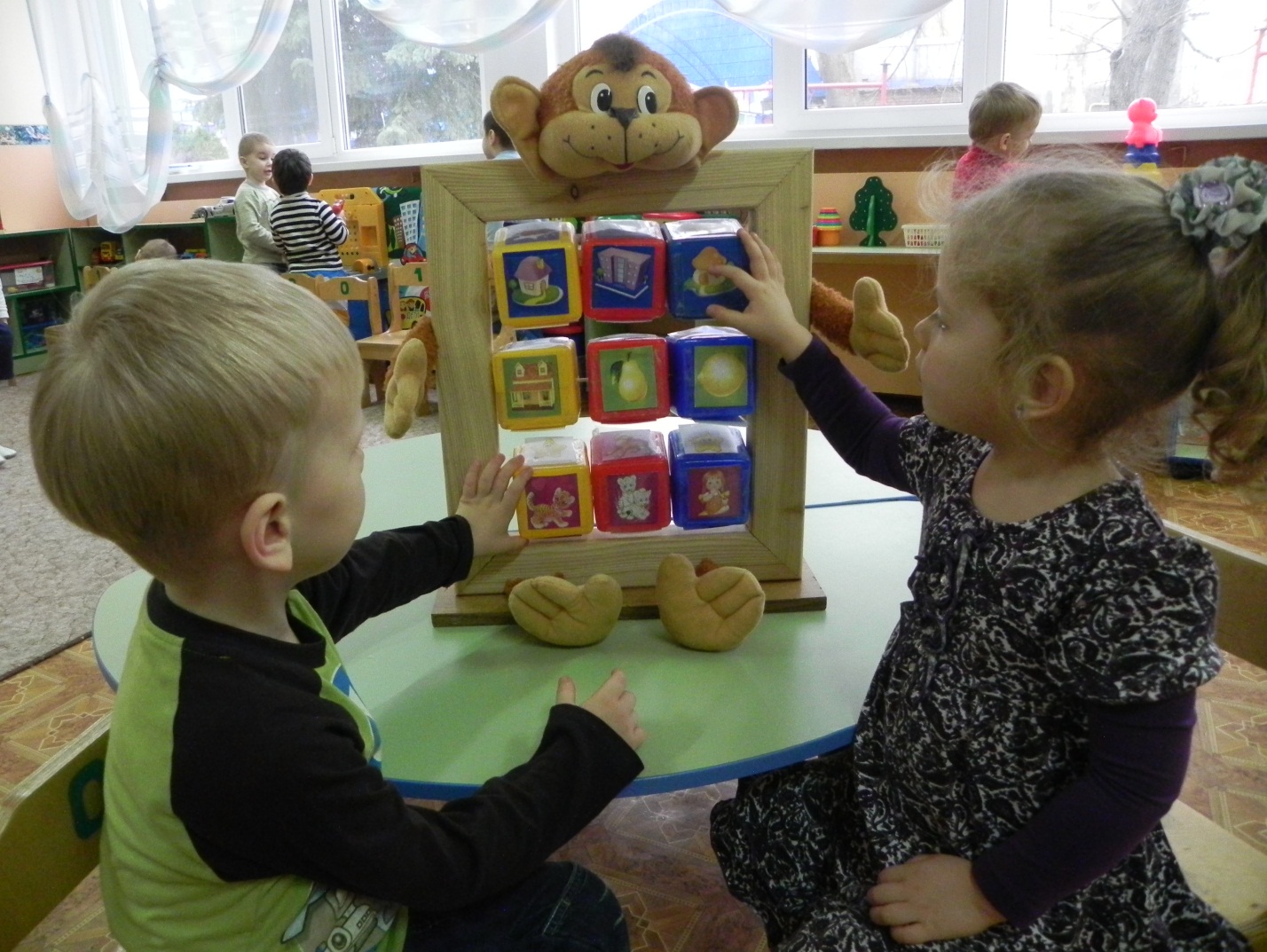 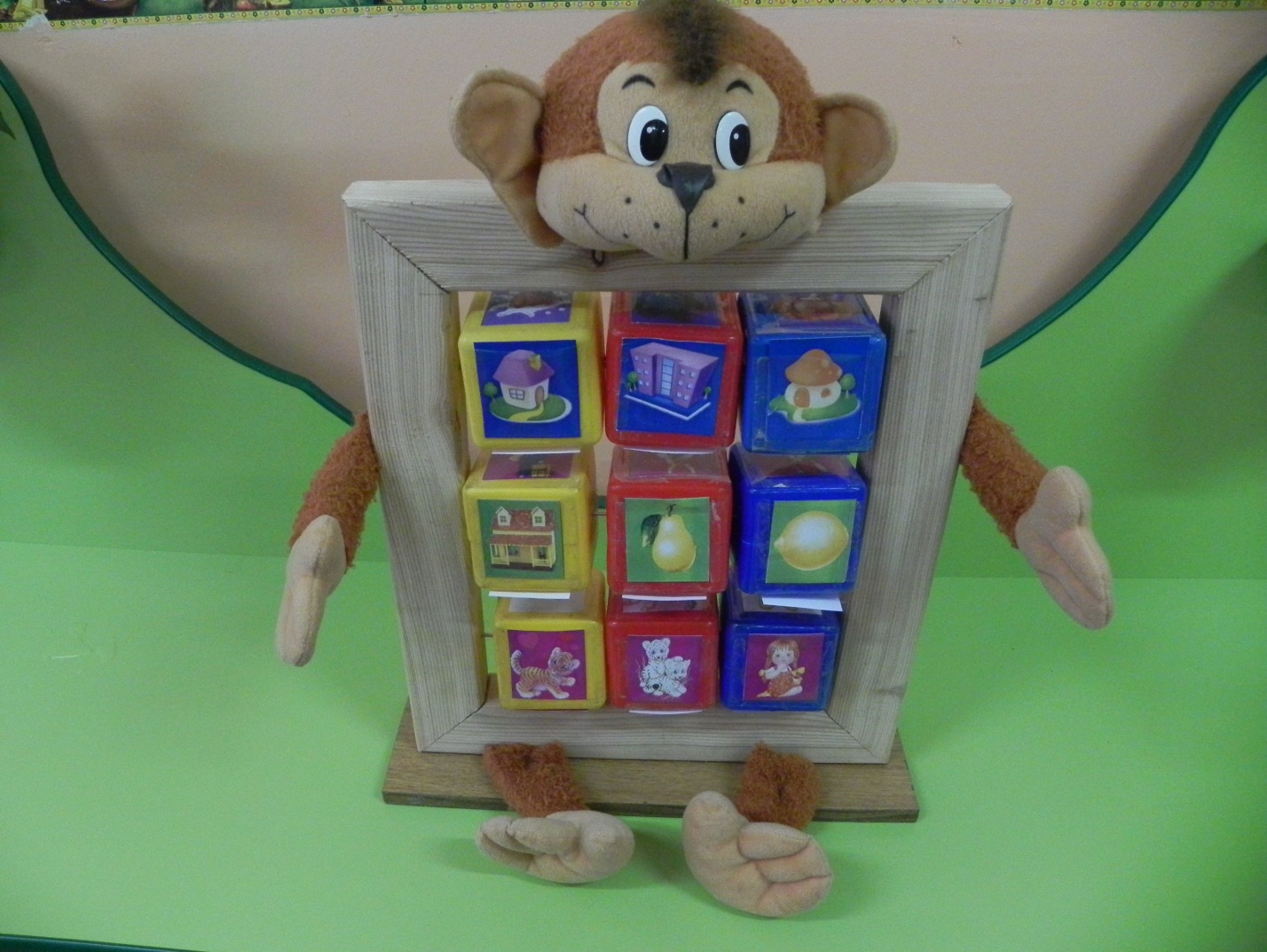 